Labelling and AttributingThis information sheet is for teachers who create or compile resources for students, and for curriculum units that develop resources for TAFEs or schools. It covers the following:Labelling material that has been created by you, your school or an educational body (eg education department, diocese etc)Attributing third party material including:material that has been copied or communicated to students under the statutory licencesOER/CC content andmaterial where you have the permission of the copyright owner to use the content.Labelling material that has been created by you, your school or an educational body (eg education department, diocese etc)Labelling is important. By labelling teaching materials correctly you help ensure not only that copyright owners get paid when their content is copied under the statutory licences, but also that schools are not required to pay under the statutory licences to use content that they own or have permission to use. In 2019, schools paid over $60 million in copyright fees to Copyright Agency. It is likely that a significant proportion of these fees were paid to copy material owned by schools and educational bodies.Material that has been created by you, your school or an educational body should be clearly labelled. For example:How do you know if material is owned by a school or educational body?Schools and educational bodies own copyright in all material created by their employees as part of their duties. Schools and educational bodies also own copyright in material created by a person or organisation who has agreed in writing to assign copyright in the material they create to the school or educational body. For example, a resource developer (an independent contractor), who has been engaged to write a module, may have been required to assign copyright in the module to the school or educational body as part of their contract of engagement.Licensing your resources under a Creative Commons LicenceWhen you are creating new resources, you should follow best practice and license all Department/Administering Body owned material under Creative Commons licence where possible and/or practical to ensure that it can be used freely by teachers, parents and students.For information on the simple process to apply a CC licence, see Applying a Creative Commons Licence.Material that has been created by you, your school or an educational body should be clearly labelled in order to avoid the possibility of the sector having to pay under the statutory licences to use the content. This is best done with a footer on each page. For example:For examples of best practice labelling/copyright notices see Recommended Creative Commons Website and Publication Notices.See also Appendix A for further examples of best practice labelling for school/educational body created materials.What if you have third party material in your CC resource?If you are licensing your resource under a CC licence but have also included third party material, you will need to make sure you clearly distinguish and attribute that third party material. For information on how to label third party material in a CC resource, see Labelling Third Party Content in Creative Commons Licensed Material.Attributing third party materialTeachers may use third party material either as part of their resources (eg using an image or diagram from a textbook as part of a resource) or as a stand-alone resource for students (eg uploading a documentary/ newspaper article for students to view/read). Regardless of how it is used, it is important to attribute this material to make clear what material is third party material and how it was used so that copyright owners get paid appropriately when their content is copied.Three main types of third party material that may have been copied are:material that has been copied or communicated to students under the statutory licencesOER/CC content andmaterial where you have the permission of the copyright owner to use the content.This section looks at how to attribute each of these types of material.Attributing material that is copied or communicated to students under the Statutory Text and Artistic Works Licence or Statutory Broadcast LicenceAttribution InformationContent that is made available to students under the statutory licences should, wherever possible, include an attribution containing sufficient information to enable Copyright Agency or Screenrights to identify the owner of copyright.For text and artistic works, you should include as much of the following as possible and/or practical:the author and publisher names (it’s not enough to include just the name of the author, the author is often different from the copyright owner)title, edition or date of publicationISBN or ISSN andthe full URL (if copying from a website).If you are copying broadcasts, include:the name of the programthe channel it was copied fromthe date the copy was made andthe full URL (if copying from a website).The attribution should be placed wherever practicable (eg below the content, in the footer of each relevant page or as an intro/ending credits page).For more examples on how to attribute text and artistic works and broadcast works under the statutory licences, see Appendix B.Warning NoticeAlthough there is no statutory obligation to include a notice stating that copyright material has been copied/communicated in reliance on either of the statutory licences, it is good practice to include the following notice, where this is reasonably practicable, on text and artistic works, or broadcasts, that have been copied under the statutory licences.This is in order to limit the potential liability of the TAFE or school in the event that a student uses the content in a way that may infringe copyright. The same notice applies regardless of whether you are copying under the Statutory Text and Artistic Works Licence or the Statutory Broadcast Licence.A practical way of including this notice to electronic material is to insert a link to the notice from the attribution information, eg:To do this you should upload a copy of the notice onto a specific spot on your Digital Teaching Environment (DTE) and link to that when required.Where it is not possible and/or practical to include a link to the notice from the attribution information, the notice could be displayed (flashed) on the screen as the user logs into the password protected share drive, intranet, content or learning management system or cloud storage. If using this approach, you should modify the notice to make clear that it applies to only some of the material on the repository:If you are presenting a PowerPoint that includes material copied under the statutory licences, you could include this notice in an introductory or closing slide.Attributing OER/CC contentOpen educational resources (OER) are resources that are free to access, use, modify or adapt and share. Ideally they are licensed under the Creative Commons CC-BY (Attribution) or CC-BY-SA (Share Alike) licence. See our OER information sheet at Open Education Resources for information on how to use, and where to find OER resources. NCU encourages teachers to use OER resources wherever possible and/or practical.CC licences require that users of the work attribute the creator. This means you always have to acknowledge the creator of the CC work you are using, as well as provide any relevant copyright information. A good way of doing this is using TASL:TitleAuthor – include a hyperlink to author’s page if applicableSource – if the resource was obtained online, an easy way of doing this is to hyperlink the title to the URL of the original sourceLicence – include a hyperlink to the licence termsFor example:See How to attribute Creative Commons licensed materials for more detailed information on attributing CC licensed materials and how to use the Open Attribute Tool.What if you are using some Creative Commons licensed content, and some third party content that is not licensed under Creative Commons?You must ensure that any third party content that is not CC licensed is clearly identified. This can be done either by including a notice directly under the third party content, or by giving a general notice that includes all third party non-CC content. For example:What if I am using clip art?If you are using clip art, always check the terms and conditions of use, and try to use openly licensed clip art – such as from the Open Clip Art Library at CLKER.com.It is often not practical to attribute each individual image, so include the notice in the footer of the page on which the images appear. For example:Clip art sourced from Microsoft (which is freely licensed).Attributing third party material where you have permission from the copyright owner to use the contentIf you have permission from the copyright owner to reproduce the material you should check with them how they would like to be attributed. The permission should allow the school or educational body to reproduce the material, and for the material to be subsequently copied, and, if appropriate, communicated, by the school or educational body for its educational purposes. Ideally, you should seek permission to make it available under a CC-BY (Attribution) or CC-BY-SA (Share Alike) licence and attribute it as such.If the copyright owner is not willing to licence the content under a CC licence, you should ensure that the permission that is provided clearly permits the school or educational body to reproduce and communicate the material for educational purposes. Ideally, you should seek a permission that allows the school/educational body to not only reproduce the work for the resource being created, but also to make further copies of the work, and to communicate the work to students, for educational purposes. You should clearly indicate next to the work or in the footer of each page that you have this permission. For example:Reproduced and made available for copying and communication by [insert name of school or educational body] for [its] educational purposes with the permission of [name copyright owner].If the copyright owner will only agree to the work being reproduced for inclusion in the resource you are creating (ie the permission does not extend to further copies or communications of the work) you should make this clear. For example:For further information, contact the NCU.AppendixAppendix A – Labelling school/educational body owned materialExample 1: Labelling including requested attribution for school/educational body owned material licensed under a CC licence.Note this could be placed below the material and as an end credit for videos and as a footer on every page for text based works:This video is licensed under a Creative Commons Attribution-NonCommercial-NoDerivatives 4.0 International Licence.Attribution: © State of Queensland, (Department of Education) (unless indicated otherwise) Teaching remote FAQ – Doomadgee State School, QueenslandExample 2: Attributing school/educational body owned material which also contains third party materialNotice directly under the third party content‘P,Taylor, 2020,‘Native Plants of WA’, © Insite Publishers, all rights reserved, used with permission.’General notice that includes all third party, non-Creative Commons licensed content‘All material on this website, except as identified below, is licensed under the Creative Commons Attribution 4.0 International Licence. To view a copy of this licence, visit http://creativecommons.org/licenses/by/4.0/.Material that is not licensed under a Creative Commons licence is:Photographs on pages 4-6Poem on page 2Video footageYou must request permission from the copyright owner to use any of the material not licensed under Creative Commons.Appendix B – Attributing examples when using third party materialExample 1: Print material used under the Statutory Text and Artistic Works Licence“Copied under s 113P [insert author, title, publisher, edition or date of publication, ISBN/ISSN]”Copied under s 113P J. B. Fitzpatrick, Bob Aus, Merv Curran, New Senior Mathematics, Pearson Australia, 25/06/2013, 9781442566187Example 2: Online material used under the Statutory Text and Artistic Works Licence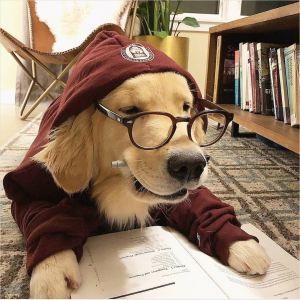 Copied Under s 113P, https://www.instagram.com/p/ByqiTzTpto6/?igshid=11p4m7395ib3q, The Printed Paw, accessed 18 May 2020[Link to warning notice]Example 3: Material used under the Statutory Broadcast LicenceCopied under the statutory licence in s 113P of the Copyright ActAustralia Remembers: ANZAC Day 2020, ABC, 28 April 2020[Link to warning notice]Example 4: Creative Commons Licensed MaterialUsed as a resource on its ownLabelling Third Party Content in Creative Commons Licensed Material, National Copyright Unit, Copyright Advisory Groups (Schools and TAFEs) is licensed under a Creative Commons Attribution 4.0 International Licence.Used in a resource you createdChart on Population Growth found on Flickr: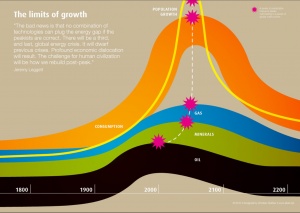 Limits of Growth by allispossible.co.uk is licensed under CC BY-SA 2.0Example 5: Material used with permission from the copyright ownerUsed as a resource on its own/in a resource you createdReproduced and made available for copying and communication by Department for Education, the Government of South Australia for its educational purposes with the permission of J Smith.If permission is limited to use the specific resource (ie no further copying or communicating is permitted)Reproduced and made available for copying and communication by Department for Education, the Government of South Australia for its educational purposes with the permission of J Smith (for use in this publication only).© State of New South Wales (Department of Education), 2020© Catholic Education Office of WA, 2020© Independent Schools Queensland Ltd, 2020© Sydney Grammar School, 2020© State of New South Wales (Department of Education), 2020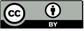 © Catholic Education Office of WA, 2020© Independent Schools Queensland Ltd, 2020© Sydney Grammar School, 2020[WARNING][Some of] [T]his material has been copied [and communicated to you] in accordance with the statutory licence in section 113P of the Copyright Act. Any further reproduction or communication of this material by you may be the subject of copyright protection under the Act. Do not remove this notice.Copied under the statutory licence in s 113P of the Copyright ActMedia Watch, ABC, 1 August 2020[Link to warning notice][WARNING]Some of this material may have been copied [and communicated to you] in accordance with the statutory licence in section 113P of the Copyright Act. Any further reproduction or communication of this material by you may be the subject of copyright protection under the Act. Do not remove this notice.Creative Commons image found on Flickr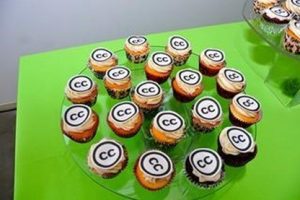 “Creative Commons 10th Birthday Celebration San Francisco” by tvol is licensed under CC-BY 2.0‘J Smith 2020, Exploring Africa © National Tourism Unit, NSW, all rights reserved, used with permission.’or‘All material on this website, except as identified below, is licensed under the Creative Commons Attribution 4.0 International Licence. To view a copy of this licence, visit http://creativecommons.org/licenses/by/4.0/.’Material that is not licensed under a Creative Commons licence is:· Commonwealth Coat of Arms· Material protected by a trade mark· Logo· Photographs on pages 4, 5 and 6· Poem on page 2· [Etc]All content not licensed under a Creative Commons licence is all rights reserved, and you must request permission from the copyright owner to use this material.’Extract from Basic Mathematics, Taylor C, p 56-57, reproduced with the permission of [name of copyright owner – this will usually be the publisher] (for use in this publication only).